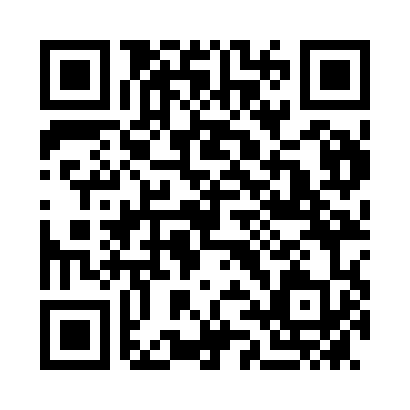 Prayer times for Kohfidisch, AustriaWed 1 May 2024 - Fri 31 May 2024High Latitude Method: Angle Based RulePrayer Calculation Method: Muslim World LeagueAsar Calculation Method: ShafiPrayer times provided by https://www.salahtimes.comDateDayFajrSunriseDhuhrAsrMaghribIsha1Wed3:325:3812:524:508:0610:032Thu3:305:3712:524:518:0710:063Fri3:275:3512:524:518:0910:084Sat3:255:3412:514:528:1010:105Sun3:225:3212:514:528:1110:126Mon3:205:3112:514:538:1310:147Tue3:175:2912:514:538:1410:178Wed3:155:2812:514:548:1510:199Thu3:125:2612:514:548:1710:2110Fri3:105:2512:514:558:1810:2311Sat3:085:2312:514:558:1910:2612Sun3:055:2212:514:568:2110:2813Mon3:035:2112:514:568:2210:3014Tue3:005:2012:514:578:2310:3215Wed2:585:1812:514:578:2410:3516Thu2:555:1712:514:578:2610:3717Fri2:535:1612:514:588:2710:3918Sat2:515:1512:514:588:2810:4119Sun2:485:1412:514:598:2910:4420Mon2:465:1312:514:598:3010:4621Tue2:435:1212:515:008:3210:4822Wed2:415:1112:515:008:3310:5023Thu2:395:1012:515:018:3410:5324Fri2:375:0912:525:018:3510:5525Sat2:345:0812:525:018:3610:5726Sun2:345:0712:525:028:3710:5927Mon2:345:0612:525:028:3811:0128Tue2:345:0512:525:038:3911:0329Wed2:335:0512:525:038:4011:0330Thu2:335:0412:525:038:4111:0431Fri2:335:0312:525:048:4211:04